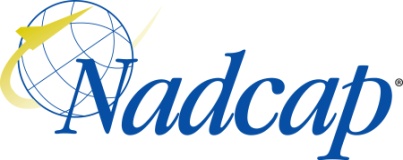 The Sealant Task Group covers the following processes:Notice 1:	All times are approximate and subject to change.  Please contact PRI for updated information.Notice 2:	At the beginning of each day, the meeting will start with Opening Comments consisting of: Call to Order, Verbal Quorum Check, Introductions (as needed), Routing of the Attendance List (as needed)Notice 3:	Please bring your agenda with you to the meeting. Copies will not be available on-site.Best Practices: 1) Start all meetings on time. 2) Follow the agenda. 3) No long-winded discussions Caution: Restricted Export Controlled (e.g. ITAR, EAR) material is prohibited from presentations.  It is the responsibility of the presenter to ensure that this material is not included.  Presentations should not contain proprietary information without the approval of the organization which owns the information.Any non-Nadcap agenda topics require approval by the Director, Nadcap Program and Aerospace Operations.RECORDING POLICY:Audio or video recording of Nadcap meetings is prohibited unless formal approval is received from all attendees and recorded in the minutes. Violators of this policy will be asked to stop recording. Failure to stop recording or repeated attempts to record may result in expulsion from the meeting and/or the Nadcap program.Monday, 23-OCT-20178:00 am – 9:00 amSupplier Support Committee Leadership Team Opening Reception9:00 am – 12:00 pmNew Supplier Information Session – New Suppliers are encouraged to attend, and all Suppliers are welcomeThe Sealant Task Group does not meet this dayTuesday, 24-OCT-20171:00 pm1.0	Opening Comments (daily)1:30 pm2.0	Voting Member Updates and Compliance with Voting Requirements1:45 pm3.0	Sealant Task Group Rail2:00 pm4.0	Staff Report2:30 pm5.0	SSC Report2:45 pm6.0	Review of Procedure Changes3:00 pm7.0	October 2017 Auditor Conference3:30 pm8.0	Feedback from the G-8 and G-9 Meetings3:45 pm9.0	Update on Aero Structure Assembly Task Group4:00 pm10.0	Sealant Audit Handbook Review4:30 pmADJOURNMENT5:00 pm – 7:00 pmSupplier Support Committee Meeting – All suppliers are encouraged to attend.5:00 pm – 7:00 pmNMC Planning & Ops Meeting – Task Group Chairs & Staff Engineers are required to attend.Wednesday, 25-OCT-20178:00 am – 10:00 amNadcap Management Council Meeting – All members are encouraged to attend this informative and important meeting.10:10 am1.0	Opening Comments (daily)10:15 am11.0	Sealant Surveillance11:15 am12.0	AC7202 and AC7200/112:00 pm – 1:00 pmLunch Break1:10 pm12.0	AC7202 and AC7200/1 Continued1:30 pm13.0	Sealant Audit Handbook Review2:00 pm14.0	OP 1117 Auditor Consistency2:15 pm15.0	Audit Effectiveness2:25 pm16.0	Sealant Task Group Initiatives2:40 pm17.0	New Business2:55 pm18.0	Meeting Close Out3:00 pmAdjournment of open meeting3:15 pm1.0	OPENING COMMENTS (DAILY)3:25 pm20.0	AUDITORS3:40 pm21.0	AUDITS3:55 pm22.0	REVIEW DELEGATION STATUS4:00 pm23.0	SEALANT SURVEILLANCE4:25 pm24.0	NEW BUSINESS4:35 pm25.0	CLOSED MEETING ISSUES4:45 pm26.0	MEETING CLOSE OUT5:00 pmADJOURNMENTMonday, 23-OCT-2017(quorum must be verbally established DAILY at the beginning of each meeting)Tuesday, 24-OCT-2017(quorum must be verbally established DAILY at the beginning of each meeting)Wednesday, 25-OCT-2017(quorum must be verbally established DAILY at the beginning of each meeting)Sealant ManufacturersSealant Value Added DistributorsSealing of Aerospace Assemblies and Components8:00 am – 9:00 amSupplier Support Committee Leadership Team Opening Reception9:00 am – 12:00 pmNew Supplier Information Session – New Suppliers are encouraged to attend, and all Suppliers are welcomeThe Sealant Task Group does not meet this day1:00 pmOPENOpening Comments (daily)Call to Order/Quorum CheckIntroductionsSafety Information:Review Fire Exits in Meeting RoomInform PRI Staff person of any emergenciesReview Code of Ethics (Ref: Attendees’ Guide) and Meeting ConductPresent the Antitrust Video (only @ the first open and first closed meeting of the week for each Task Group)Review AgendaAcceptance of June 2017 Meeting MinutesK. DeFrancoK. Purnell1:30 pmOPENVoting Member Updates and Compliance with Voting RequirementsReview Voting MembershipReview Voting Member Meeting Attendance and Voting ParticipationK. DeFrancoK. Purnell1:45 pmOPENSealant Task Group RailReview of the SLT Task Group Rolling Action Item ListK. DeFrancoK. Purnell2:00 pmOPENStaff ReportAuditor StatusTask Group MetricsMost Common NCR’sNon-Sustaining NCR’sLatest ChangesFuture Nadcap Meeting Dates and LocationsStaff Engineer DelegationK. Purnell2:30 pmOPENSSC ReportImportant updates of the Supplier Support CommitteeR. Hendricks2:45 pmOPENReview of Procedure ChangesReview Changes to General Operating ProceduresReview Changes to OP 1114 and OP 1116 SLT AppendicesK. Purnell3:00 pmOPENOctober 2017 Auditor ConferenceAuditor Conference Report OutAuditor Feedback on AC7200/1, AC7202, and SLT Audit HandbookAuditor Conference Topics for 2018Auditor Conference Logistics 2018K. DeFrancoK. Purnell3:30 pmOPENFeedback from the G-8 and G-9 MeetingsUpdate of topics discussedK. DeFranco3:45 pmOPENUpdate on Aero Structure Assembly Task Group Update on progressK. Purnell4:00 pmOPENSealant Audit Handbook Review A review of any changes to the Sealant Audit HandbookK. DeFrancoK. Purnell4:30 pmOPENADJOURNMENT5:00 pm – 7:00 pmSupplier Support Committee Meeting – All suppliers are encouraged to attend.5:00 pm – 7:00 pmNMC Planning & Ops Meeting – Task Group Chairs & Staff Engineers are required to attend.8:00 am – 10:00 amNadcap Management Council Meeting – All members are encouraged to attend this informative and important meeting.Nadcap Management Council Meeting – All members are encouraged to attend this informative and important meeting.Nadcap Management Council Meeting – All members are encouraged to attend this informative and important meeting.10:10 amOpening Comments (daily)Call to Order/Quorum CheckIntroductionsK. DeFranco10:15 amOPENSealant SurveillanceReview Charts and Open DiscussionReview Draft Sealant Surveillance Merit ProcedureK. DeFrancoK. Purnell11:15 amOPENAC7202 and AC7200/1Ballot Comment Resolution / RevisionFuture ChangesK. DeFrancoK. Purnell12:00 pm – 1:00 pmLunch Break1:10 pmAC7202 and AC7200/1 ContinuedBallot Comment Resolution / RevisionFuture ChangesK. DeFrancoK. Purnell1:30 pmOPENSealant Audit Handbook Review A review of any changes or proposed changes to the Sealant Audit HandbookK. DeFrancoK. Purnell2:00 pmOPENOP 1117 Auditor ConsistencyReview requirements and SLT TG complianceK. DeFrancoK. Purnell2:15 pmOPENAudit EffectivenessAddress any requests from the NMC Audit Effectiveness Sub-TeamK. DeFrancoK. Purnell2:25 pmOPENSealant Task Group InitiativesReview and update SLT Task Group initiativesK. DeFranco2:40 pmOPENNew BusinessTime to address new topics of concernsK. DeFranco2:55 pmOPENMeeting Close OutReview of Action Items Assigned during the MeetingSet Next Meeting Agenda TopicsK. DeFrancoK. Purnell3:00 pmOPENAdjournment of open meeting3:15 pmCLOSEDOPENING COMMENTS (DAILY)CALL TO ORDER/VERBAL QUORUM CHECKVERIFY ONLY SUBSCRIBER MEMBERS ARE IN ATTENDANCEINTRODUCTIONSSAFETY INFORMATION:REVIEW FIRE EXITS IN MEETING ROOMINFORM PRI STAFF PERSON OF ANY EMERGENCIESREVIEW CODE OF ETHICS (REF: ATTENDEES’ GUIDE) AND MEETING CONDUCTPRESENT THE ANTITRUST VIDEO (ONLY @ THE FIRST OPEN AND FIRST CLOSED MEETING OF THE WEEK FOR EACH TASK GROUP)REVIEW AGENDAK. DeFrancoK. Purnell3:25 pmCLOSEDAUDITORSDATA ANALYSIS REVIEW – OVERALL AUDITOR PERFORMANCEOP 1117 AUDITOR CONSISTENCYK. DeFrancoK. Purnell3:40 pmCLOSEDAUDITSREVIEW SCHEDUELED AND CONDUCTED AUDITSDISCUSS PROBLEM AUDITSK. DeFrancoK. Purnell3:55 pmCLOSEDREVIEW DELEGATION STATUSREVIEW THE CURRENT DELEGATION OVERSIGHT AND CONCURRENCE OF AUDIT REPORT REVIEWERSK. Purnell4:00 pmCLOSEDSEALANT SURVEILLANCEREVIEW SEALANT SURVEILLANCE DATAPOSSIBLE SUPPLIER MERIT PROGRAM FOR SEALANT K. DeFranco4:25 pmCLOSEDNEW BUSINESSOPEN DISCUSSIONK. DeFranco4:35 pmCLOSEDCLOSED MEETING ISSUESDISCUSSION OF TOPICS THAT REQUIRE CONFIDENTIALITY K. DeFranco4:45 pmCLOSEDMEETING CLOSE OUTREVIEW OF ACTION ITEMS ASSIGNED DURING THE MEETINGSET NEXT MEETING AGENDA TOPICSK. DeFranco5:00 pmCLOSEDADJOURNMENT